              RSV “U PIRELLU” ****  Mobilhomes, TARIF 2019 Tél : 0495702344 Fax:0495706022 E.Mail:U.Pirellu@wanadoo.fr  site : http://www.camping-palombaggia.corsica   séjour de 3 sem : -5% sur la  2ème et 3ème semaine.TOUS NOS MOBILHOMES SONT CLIMATISES 	                       PROMOTION : 20% sur semaine du 22/6 au 17/7Tarif à la semaine : 7 nuitsEN JUILLET ET AOUT :  DATES D’ARRIVEE POSSIBLES POUR LES MOBILHOMES 2CHAMBRES ET 3CHAMBRES : SAMEDI. DIMANCHE.MERCREDIDATES D’ARRIVEE POSSIBLES POUR LE LANTANA : MARDI.EN JUIN ET A PARTIR DE MI SEPTEMBRE : POSSIBILITE DE LOCATION A LA SEMAINE ET EGALEMENT A LA NUIT(minimum de 2 nuits, arrivées et départs tous les jours de la semaine)Samedi-samedi15/6 au 22/622/6 au 6/76/7 au 24/824/8 au 7/97/9 au 2/11Mobilhome 2ch990 €1090 €1490 €990€560 €Mobilhome 3ch1090 €1190 €1590 €1090 €580 €Dim-dimanche16/6 au 23/623/6 au 7/7 7/7 au 25/825/8 au 8/98/9 au 2/11Mobilhome 2ch990 €1090 €1490 €990€560 €Mobilhome 3ch1090 €1190 €1590 €1090 €580 €Merc-Mercredi19/6 au 26/626/6 au 10/7 10/7 au 28/828/8 au 11/911/9 au 2/11Mobilhome 2ch990 €1090 €1490 €990€560 €Mobilhome 3ch1090 €1190 €1590 €1090 €580 €Mardi-Mardi18/6 au 25/625/6 au 9/79/7 au 27/827/8 au 10/910/9 au 2/11Lantana990 €1090 €1490 €990 €580 €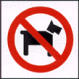 